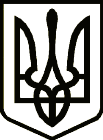 УКРАЇНАСРІБНЯНСЬКА СЕЛИЩНА РАДАРІШЕННЯ (тринадцята сесія восьмого скликання)24 грудня 2021 року     								смт СрібнеПро затвердження Програми фінансової підтримки Комунального некомерційного підприємства «Срібнянська центральна лікарня» Срібнянської селищної ради Чернігівської області на 2022 рікКеруючись статтями 17, 26, п.22 ч. 1 ст. 59, 60 Закону України «Про місцеве самоврядування в Україні», статтею 78 Господарського кодексу України, з метою забезпечення ефективного функціонування комунального некомерційного підприємства «Срібнянська центральна лікарня» Срібнянської селищної ради Чернігівської області, селищна рада вирішила:1.Затвердити Програму фінансової підтримки комунального некомерційного підприємства «Срібнянська центральна лікарня» Срібнянської селищної ради Чернігівської області на 2022 рік, що додається. 2.Фінансовому управлінню селищної ради забезпечити фінансування Програми фінансової підтримки комунального некомерційного підприємства «Срібнянська центральна лікарня» Срібнянської селищної ради Чернігівської області на 2022 рік. 3.Контроль за виконанням рішення покласти на постійну комісію з питань бюджету, соціально-економічного розвитку та інвестиційної діяльностіСелищний голова                                                                  Олена ПАНЧЕНКО